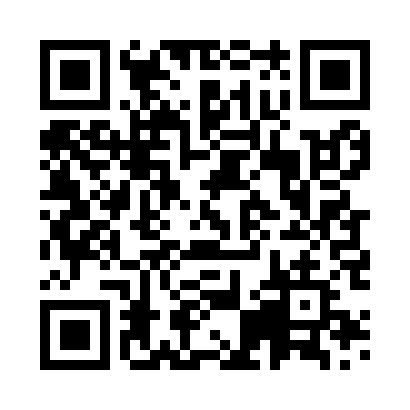 Prayer times for Baiciai, LithuaniaMon 1 Apr 2024 - Tue 30 Apr 2024High Latitude Method: Angle Based RulePrayer Calculation Method: Muslim World LeagueAsar Calculation Method: HanafiPrayer times provided by https://www.salahtimes.comDateDayFajrSunriseDhuhrAsrMaghribIsha1Mon4:507:051:386:038:1310:192Tue4:477:021:386:058:1510:223Wed4:436:591:386:068:1710:254Thu4:396:571:376:088:1910:285Fri4:366:541:376:098:2110:316Sat4:326:521:376:118:2310:347Sun4:296:491:376:128:2510:378Mon4:256:471:366:138:2710:409Tue4:216:441:366:158:2910:4310Wed4:176:411:366:168:3110:4611Thu4:136:391:356:188:3310:4912Fri4:096:361:356:198:3510:5213Sat4:056:341:356:208:3710:5614Sun4:016:311:356:228:3910:5915Mon3:576:291:346:238:4111:0216Tue3:536:261:346:248:4311:0617Wed3:496:241:346:268:4511:0918Thu3:446:211:346:278:4711:1319Fri3:406:191:346:288:4911:1720Sat3:356:171:336:308:5111:2121Sun3:316:141:336:318:5311:2422Mon3:266:121:336:328:5511:2823Tue3:246:091:336:348:5711:3324Wed3:236:071:336:358:5911:3425Thu3:226:051:326:369:0111:3526Fri3:216:021:326:379:0311:3627Sat3:206:001:326:399:0511:3728Sun3:195:581:326:409:0711:3829Mon3:185:551:326:419:0911:3830Tue3:175:531:326:429:1111:39